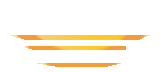 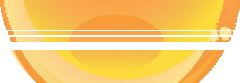 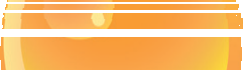 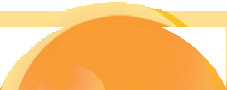 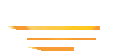 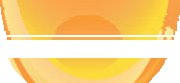 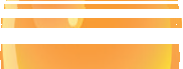 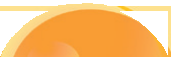 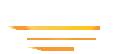 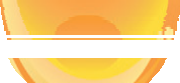 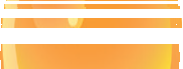 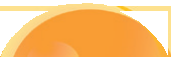 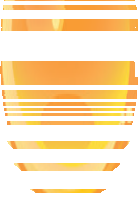 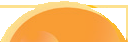 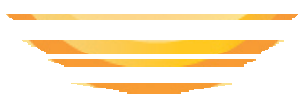 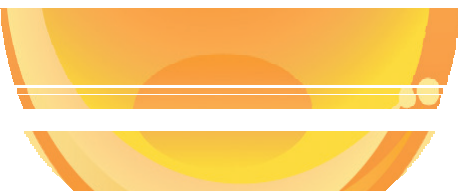 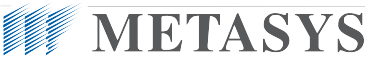 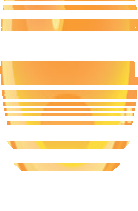 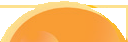 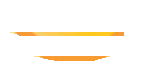 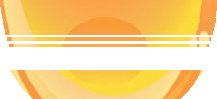 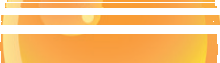 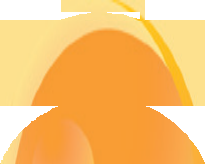 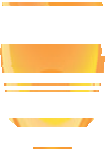 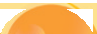 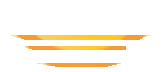 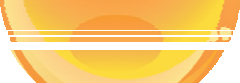 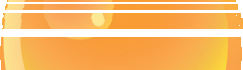 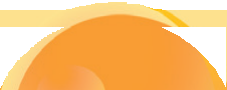 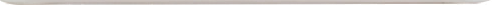 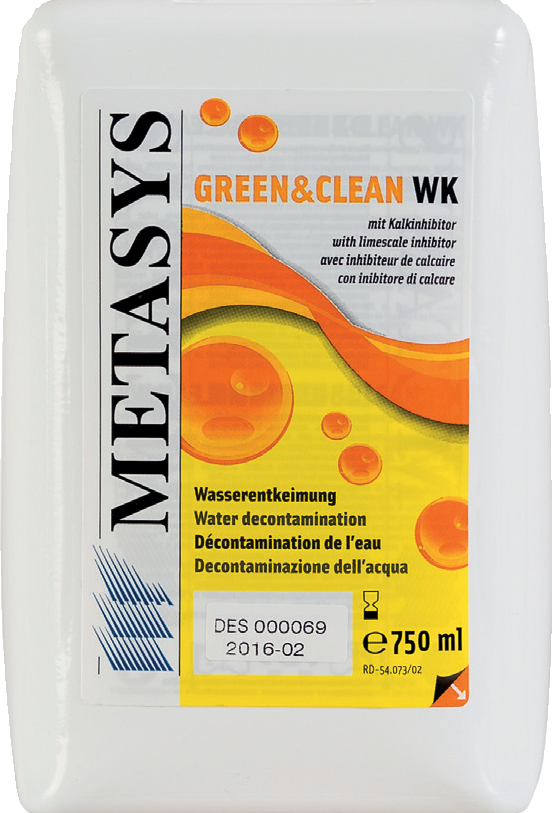 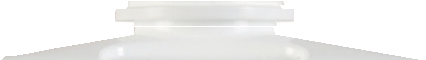 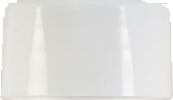 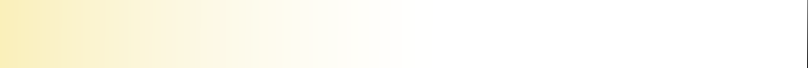 2% hydrogen peroxidový roztok určený ihned k použití pro dekontaminaci vody a prevenci vzniku vodního kamene v hadičkách systému dentálních jednotekDůležitá charakteristika:trvalá desinfekce vodovodních trubek denální jednotky na bázi hydrogen peroxidu (ředění 0.0235%)použití v kombinaci s METASYS WEK vodním dekontaminačním systémem. METASYS WEK byl opakovaně testován a je doporučován (RKI doporučení, 4/2006)oxidant s nespecifickým efektem zabraňuje kolonizaci biofilmu uvnitř vodovodního potrubí dentální jednotky –nedochází ke vzniku rezistence!1zabraňuje formaci nových vápencových usazeniny v dentální jednotce2praktické balení v lahvi750 ml koncentrátu v láhvi (dostatečné pro 63 litrů hygienicky upravené pracovní vody)trvalá adice hydrogen peroxicu z netoxického koncentrátudoporučujeme vyčistit dentální jednotku pomocí METASYS biofilm čistícího a odstraňujícího systému BRpřed instalací METASYS WEKbiologicky odbouratelné dle EWG-guideline 84/449• CE 0408Aktivní činidlohydrogen peroxidObjednací číslovysoké bakteriologické znečištění může způsobt snížení účinnostijiž existující vápenné usazeniny nebudou odstraněnyNebezpečnost a pokyny pro bezpečné zacházení:Příprava není nebezpečná v souladu s normou 1999/45/EC.Směs není klasifikována jako nebezpečná dle nařízení (EC) 1272/2008 [GHS].První pomocVšeobecné informace: Vyměňte kontaminované, nasáklé oblečení. V případě nehody nebo nevolnosti vyhledejte ihned lékařské ošetření, ukažte lékaři bezpečností list (je-li možno).V případě vdechnutí: Vyjděte na čerstvý vzduch.Kontakt s pokožkou: Opláchněte vodou.Zasažení očí: V případě, že se produkt dostane do očí, ponechejte oči otevřené a vyplachujte minimálně 5 min velkým množstvím vody. Následně kontaktujte očního lékaře.Požití: Nevyvolávejte zvracení. V případě náhodného polknutí vypláchněte ústa vodou (pokud je osoba při vědomí) a upozorněte lékaře..Poznámka: Hydrogen peroxid je kompatibilní s materiály používanými v dentálních jednotkcáh. Jakákoliv informace ohledně kompatibility je založena na současných znalostech a zkušenostech. Uživatel si musí provést své testy, aby ověřil vhodnost pro daný případ.Identifikátory produtku:CAS 7722-84-1              hydrogen peroxidCAS 7761-88-8           dusičnan stříbrnýSignální slovo           neuvádí seFyzikální a chemické vlastnosti:Stav 	             tekutinaBarva                           bezbarváZápach          	            charakteristickýRozpustnost             plně rozpustnéBod varu                     100°CBod mrazu                     0°CMETASYS  Medizintechnik  GmbH Florianistraße 3, 6063 Rum bei Innsbruck, Austria Phone: +43 512 205420 - Fax: +43 512 205420 7www.metasys.com - info@metasys.comGERMANYMETASYS  Medizintechnik  GmbH Ahornstraße 1985614 KirchseeonPhone: +49 2236 37 42 42FRANCEMETASYS France S.a.r.l. 9, bd E. Michelet  69008 LyonPhone: +33 4 37 90 22 15ITALYDental ECO Service italia S.r.l.Florianistraße 36063 Rum bei Innsbruck Phone: +39 045 981 4477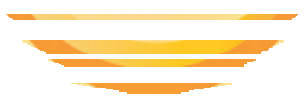 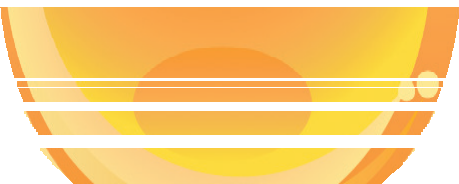 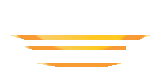 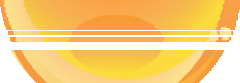 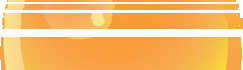 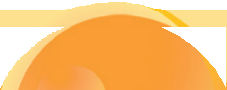 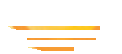 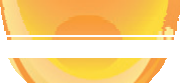 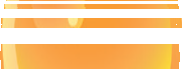 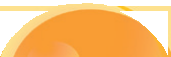 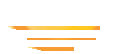 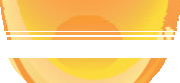 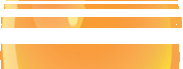 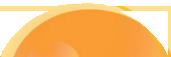 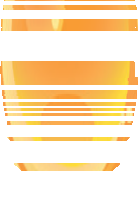 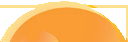 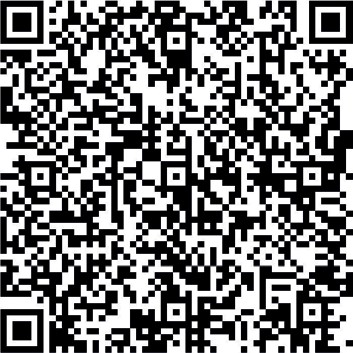 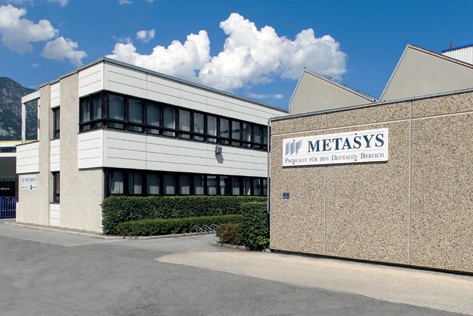 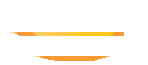 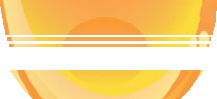 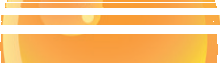 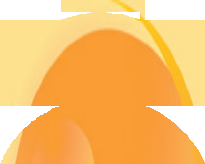 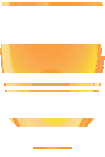 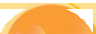 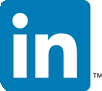 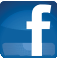 Technical data sheet GREEN&CLEAN WK GB	18.06.2014	Subject to printing and setting errors!PopisObj. číslonáhradní plnění 1, 4 x 750 ml lahve60040100náhradní plnění 2, 6 x 1000 ml lahve60040101